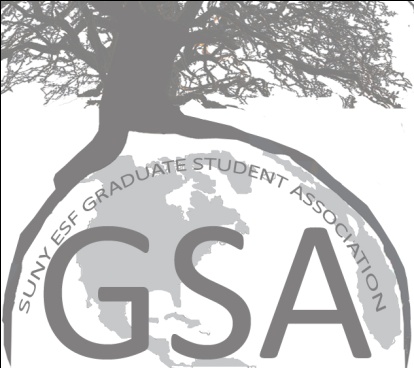 Reminders/Follow-up:Katie Barnhill:  please email listserv to see if anyone lost an orange Syracuse sweatshirt at the last TGMichael A:  confirm TG, create list of tasks to be assignedBali:  check into last year’s folder for guidelines on student’s rights panelShiuli:  get Board of Trustees agenda to GSA members before the meeting for commentsSara:  publicize law school Halloween bash?  Are we invited? Confirm please.Katie B:  Please put Jason Hamidi on next meeting’s agenda for communication seminar ideaMichale A: what is the status of the refrigerator?ALL COMMITTEE CHAIRS/NON-DEPARTMENT REPS SHOULD GATHER INFORMATION FOR THEIR PAGE ON THE WEBSITE AND GET IT TO KATIE D’AMICO BEFORE NEXT MEETING!Executive Meeting TG rescheduledMove to Oct. 22Assign tasks to specific individualsMake alternative to Beer/Wine:  lemonade or iced teaMore members on Social Committee!Joint TG w. international committee around a foreign holidayAdjust time of TG (a bit later) International Ryan Mann (anthropology PhD student at CUNY) Nov. 3rdClimate Change conference in BoliviaHow to bring Climate Change problem to the local levelDifferent perspective than biologists/ecologistsBudget to cover bus ticket = $88.00 Panel on International StudentsOct. 20th check into guidelines from last yearAgenda:Safety Committee (Imran) Did not show SUNY Student Assembly Oct 29-31 Did not discuss  Joe Rufo Meeting (Whitney)Computer lab = work in progressIssue of security, Physical Plant and University PoliceSwipe card:  reprogram, send in listGrant workshop:  meeting with Neal Ringler, others from Research officeProcurement Cards in the worksBusiness Cards:  will email Joe Rufo (Abbie)  Event Debriefings TG (Michael)Next TG moved to 22ndHalloween themedSplit from undergrads Concerns of:  crowding, party w/ students, costumingCheck for start time based on end time (when we lose the space)Confirm reservation right away!  (For October and November)Dec. 3 TGIF (Thanksgiving theme), Dec. 10 TGIOMovie (Bali)Sita Sings the Blues, discussion afterwardsLow turnout, will repeat with more organization and maybe refreshmentsPut on again in the spring, on the quadSurvey Results (Whitney)Should ask next time if respondents are masters or PhD studentsMost know of the website, continue to link on fliersProf Dev workshops:  manuscript writing, careers, research proposal, professional conferencesShiuli pushes for Preparing for Candidacy Exams workshop, although there is concern that this topic might not be general enough Continue trash free eventsInternational night:  people like homemade foods, include American foodSpeaker nominations:  long list for committee to sort throughResearch committee wanted to put on student presentations as wellDepartmental Updates (Dept. Reps)Board of Trustees Meeting Oct. 22ndPass agenda around GSA so we can comment (Shiuli) Laura ERE meeting with chair and coordinatorSara:  GSO and Law School Halloween bash Oct. 30Whether to publicize or not, not certain we are invitedNext time:  how to solidify our relationship with them.Make website page of benefits, link to GSOSU grads helping with Habitat for Humanity, came to TG, enjoyed Website needs to be maintained (esfgsa.webs.com)Chairs need to send all information for their pages to Katie, she will put on the site by next meetingAnyone can put events on the ESF calendar through the portalKatie Barnhill – put events on the Calendar Email constitution to Katie D for website attachmentInternational Education week at SU (Bali)Free music festival mid November (11-15ish)GSA can promote:  Katie B emails community, send flier to Katie D for websiteAuditions in OctoberNewhouse graduate student:  wants to do communication seminar at ESFDoesn’t need monetary support, come to next meeting, put on agenda.Jason Hamidi Upcoming eventDavid Murphy 110 moon 12 pm Oct. 15th, light refreshments.Banner and Podium sign, take care of them please.